Woche vom 11.03.-15.03.24(KW11)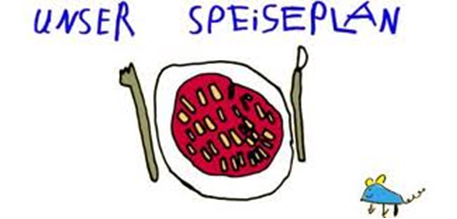 Woche vom 11.03.-15.03.24(KW11)Montag: ErbseneintopfDienstag:Vollkornnudeln mit MöhrensoßeMittwoch:Blumenkohl – Buchweizen AuflaufDonnerstag: Fischstäbchen, Püree, Mais Freitag:PfannekuchenFrühstück und Mittagessen je 3,30 Euro